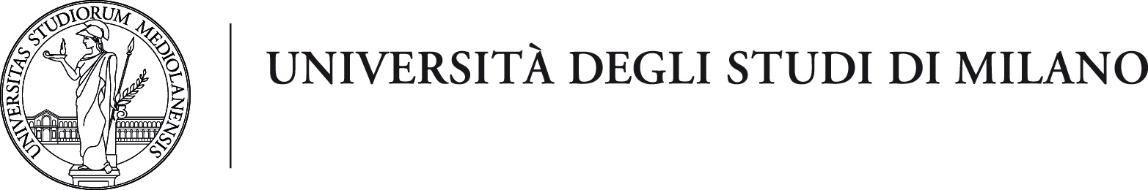 Direzione Trattamenti Economici e Lavoro AutonomoREIMBURSEMENT REQUEST FOR BUSINESS TRIP EXPENSES BY EXTERNAL EXAMINING BOARD MEMBERS Claimant: Surname _______________________________ Name	Position/level: ______________ Usual residence (city): ________________________	In service with: ___________________________________ Telephone number: 	E-mail address: ______________________________________________________________________________Business trip in: (place) _______________________________ from ________________ to 	Reason for the trip: _____________________________________________________________________________________________________________________________________________________________________Date of departure ___________________________      At  	__________________Date of return       ___________________________     At 	__________________Expenses incurred:HOTEL	no. of nights    _____________	   €  	MEALS	no. of receipts _____________	   €  	FLIGHT TICKET	   €  	AIRPORT TRANSFER	   €  	TRAIN TICKET	   €  	CITY BUS/UNDERGROUND TICKET	   €  	OWN TRANSPORTATION MEAN *	itinerary____________________________	 kms	____MOTORWAY TOLL	   €  	FURTHER ANNEXES			   €  	FURTHER ANNEXES			   €  	TOTAL AMOUNT:	                                                                         	   €  	I, the undersigned, hereby declare that all the expenses documented therein are relevant to the business trip in question.For the purpose of being reimbursed for the present business trip, I also declare that:I am not being awarded sums for the same title by other institutions.Notes: 	___________________________________________________________________________________________	Place and date      	The Claimant	__________________________	_________________________N.B.: It is required to attach to the present request all the original receipts for the expenses incurred, including transport tickets and boarding passes, in a closed envelope. *The use of one’s own transportation mean must have been authorised.The required documents must be sent to the following address:Ufficio Segreteria e Sportello di DirezioneDirezione Trattamenti Economici e Lavoro AutonomoUniversità degli Studi di MilanoVia Sant’Antonio 10/12 - 20122 Milano Info: 02 50313254 – giovanna.magistrelli@unimi.it 